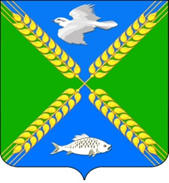 О налоге на имущество физических лицВ соответствии с Федеральным законом от 6 октября 2003 года         № 131-ФЗ «Об общих принципах организации местного самоуправления в Российской Федерации», главой 32 Налогового кодекса Российской Федерации, руководствуясь уставом сельского поселения Союз Четырех Хуторов Гулькевичского района, Совет сельского поселения Союз Четырех Хуторов Гулькевичского района р е ш и л:1. Установить на территории сельского поселения Союз Четырех Хуторов Гулькевичского района налог на имущество физических лиц (далее – налог).2. Установить налоговые ставки исходя из кадастровой стоимости объекта налогообложения в следующих размерах:1) 0,3 процента в отношении: жилых домов, частей жилых домов, квартир, частей квартир, комнат;объектов незавершенного строительства в случае, если проектируемым назначением таких объектов является жилой дом;единых недвижимых комплексов, в состав которых входит хотя бы один жилой дом; гаражей и машино-мест, в том числе расположенных в объектах налогообложения, указанных в подпункте 2 настоящего пункта;хозяйственных строений или сооружений, площадь каждого из которых не превышает 50 квадратных метров и которые расположены на земельных участках, для ведения личного подсобного, хозяйства, огородничества, садоводства или индивидуального жилищного строительства;2) 1,1 процент в отношении объектов налогообложения, включенных в перечень, определяемый в соответствии с пунктом 7 статьи 378.2 Налогового кодекса Российской Федерации, в отношении объектов налогообложения, предусмотренных абзацем вторым пункта 10 статьи 378.2 Налогового кодекса Российской Федерации, а также в отношении объектов налогообложения, кадастровая стоимость каждого из которых превышает 300 миллионов рублей;3) 0,5 процента в отношении прочих объектов налогообложения.3. Установить налоговую льготу, право на которую имеют члены многодетных семей, в которых воспитывается трое и более детей в возрасте до 18 лет, а при обучении детей в образовательных организациях по очной форме обучения не более чем до достижения ими возраста 23 лет, в отношении одного жилого дома, одной квартиры или одной комнаты, находящегося в собственности налогоплательщика и не используемого налогоплательщиком в предпринимательской деятельности, в размере      50 % подлежащей уплате налогоплательщиком суммы налога.Налоговая льгота предоставляется на основании заявления налогоплательщика в порядке, установленном пунктом 3 статьи 361.1 Налогового кодекса Российской Федерации.4. Признать утратившими силу следующие решения Совета Сельского поселения Союз Четырех Хуторов Гулькевичского района:решение 33 сессии 3 созыва Совета сельского поселения Союз Четырех Хуторов Гулькевичского района от 31 октября 2016 года № 3 «О налоге на имущество физических лиц»;решение 47 сессии 3 созыва Совета сельского поселения Союз Четырех Хуторов Гулькевичского района от 27 июля 2017 года № 2 «О внесении изменений в решение 33 сессии 3 созыва Совета сельского поселения Союз Четырех Хуторов Гулькевичского района от 31 октября 2016 года № 3 «О налоге на имущество физических лиц»;решение 62 сессии 3 созыва Совета сельского поселения Союз Четырех Хуторов Гулькевичского района от 27 апреля 2018 года № 3 «О внесении изменений в решение 33 сессии 3 созыва Совета сельского поселения Союз Четырех Хуторов Гулькевичского района от 31 октября 2016 года № 3 «О налоге на имущество физических лиц»;решение 70 сессии 3 созыва Совета сельского поселения Союз Четырех Хуторов Гулькевичского района от 19 ноября 2018 года № 1 «О внесении изменений в решение 33 сессии 3 созыва Совета сельского поселения Союз Четырех Хуторов Гулькевичского района от 31 октября 2016 года № 3 «О налоге на имущество физических лиц»;решение 76 сессии 3 созыва Совета сельского поселения Союз Четырех Хуторов Гулькевичского района от 19 февраля 2019 года № 3 «О внесении изменения в решение 70 сессии 3 созыва Совета сельского поселения Союз Четырех Хуторов Гулькевичского района от 19 ноября 2018 года № 1 «О внесении изменений в решение 33 сессии 3 созыва Совета сельского поселения Союз Четырех Хуторов Гулькевичского района от 31 октября 2016 года № 3 «О налоге на имущество физических лиц»;решение 12 сессии IV созыва Совета сельского поселения Союз Четырех Хуторов Гулькевичского района от 30 преля 2020 года № 1 «О внесении изменений в решение 33 сессии 3 созыва Совета сельского поселения Союз Четырех Хуторов Гулькевичского района от 31 октября 2016 года № 3 «О налоге на имущество физических лиц».5. Опубликовать настоящее решение в общественно-политической газете Гулькевичского района «В 24 часа» и разместить на сайте сельского поселения Союз Четырех Хуторов Гулькевичского района в информационно-телекоммуникационной сети «Интернет».6. Контроль за выполнением настоящего решения возложить на постоянную комиссию Совета сельского поселения Союз Четырех Хуторов по бюджету, налогам, сборам и муниципальной собственности, экономике, торговле, предпринимательству и инвестиционной политике.7. Настоящее решение вступает в силу с 1 января 2024 года, но не ранее, чем по истечении одного месяца со дня его официального опубликования.СОВЕТСЕЛЬСКОГО ПОСЕЛЕНИЯ СОЮЗ ЧЕТЫРЕХ ХУТОРОВГУЛЬКЕВИЧСКОГО РАЙОНАРЕШЕНИЕСОВЕТСЕЛЬСКОГО ПОСЕЛЕНИЯ СОЮЗ ЧЕТЫРЕХ ХУТОРОВГУЛЬКЕВИЧСКОГО РАЙОНАРЕШЕНИЕСОВЕТСЕЛЬСКОГО ПОСЕЛЕНИЯ СОЮЗ ЧЕТЫРЕХ ХУТОРОВГУЛЬКЕВИЧСКОГО РАЙОНАРЕШЕНИЕСОВЕТСЕЛЬСКОГО ПОСЕЛЕНИЯ СОЮЗ ЧЕТЫРЕХ ХУТОРОВГУЛЬКЕВИЧСКОГО РАЙОНАРЕШЕНИЕСОВЕТСЕЛЬСКОГО ПОСЕЛЕНИЯ СОЮЗ ЧЕТЫРЕХ ХУТОРОВГУЛЬКЕВИЧСКОГО РАЙОНАРЕШЕНИЕСОВЕТСЕЛЬСКОГО ПОСЕЛЕНИЯ СОЮЗ ЧЕТЫРЕХ ХУТОРОВГУЛЬКЕВИЧСКОГО РАЙОНАРЕШЕНИЕот№проектх. Чаплыгинх. Чаплыгинх. Чаплыгинх. Чаплыгинх. Чаплыгинх. ЧаплыгинГлавасельского поселения Союз Четырех ХуторовГулькевичского района                                                     А.В. Арчибисов